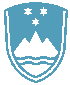 POROČILO O REDNEM INŠPEKCIJSKEM PREGLEDU NAPRAVE, KI LAHKO POVZROČIONESNAŽEVANJE OKOLJA VEČJEGA OBSEGAZavezanec: TALUM tovarna aluminija d.d. – PE Livarna, Tovarniška cesta 102325 KidričevoNaprava / lokacija: Tovarniška cesta 10, 2325 KidričevoDatum pregleda:21. 8. 2019Okoljevarstveno dovoljenje (OVD) številka:35407-40/2011-11, z dne 7. 2. 2014 s spremembami :· 35406-19/2015-4 z dne 15. 5. 2015· 35406-2/2016-3 z dne 14. 3. 2016Usklajenost z OVD:DAZaključki / naslednje aktivnosti:Naprava ne obremenjuje okolja prekomerno.